1. ภูมิปัญญาท้องถิ่นด้านเกษตรกรรม 	- แหล่งท่องเที่ยว วนเกษตร บ้านไร่ประไพ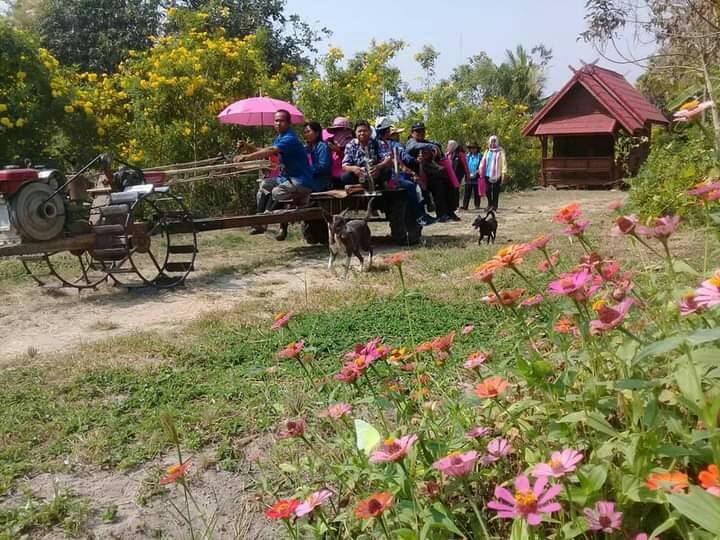 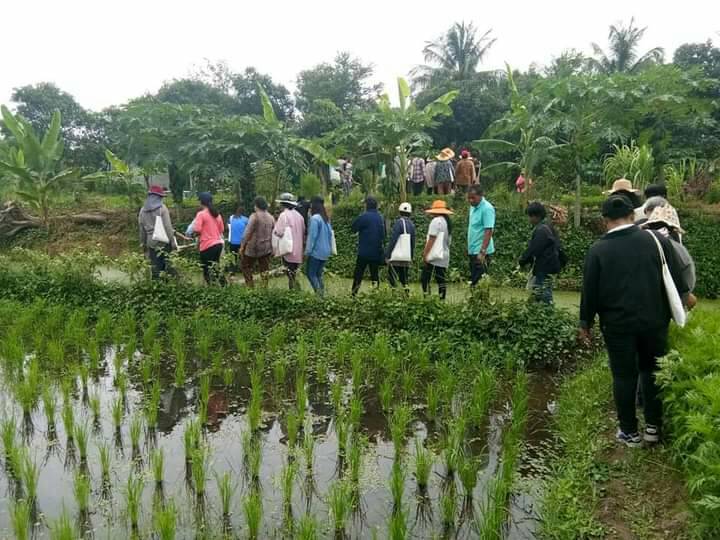 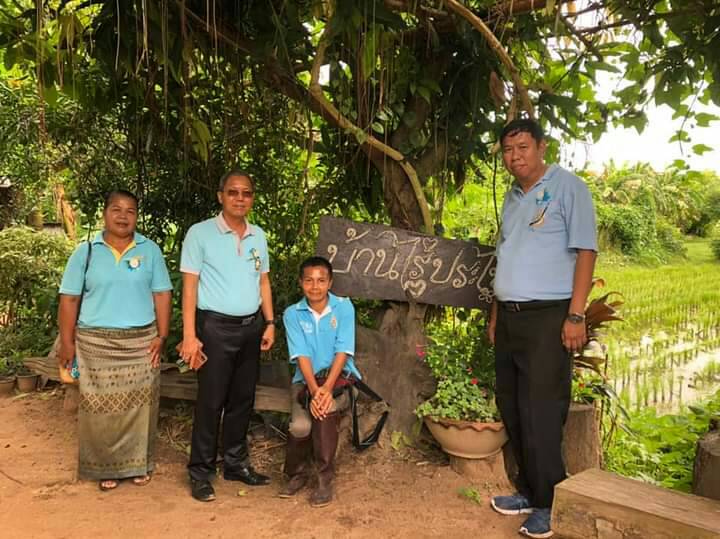 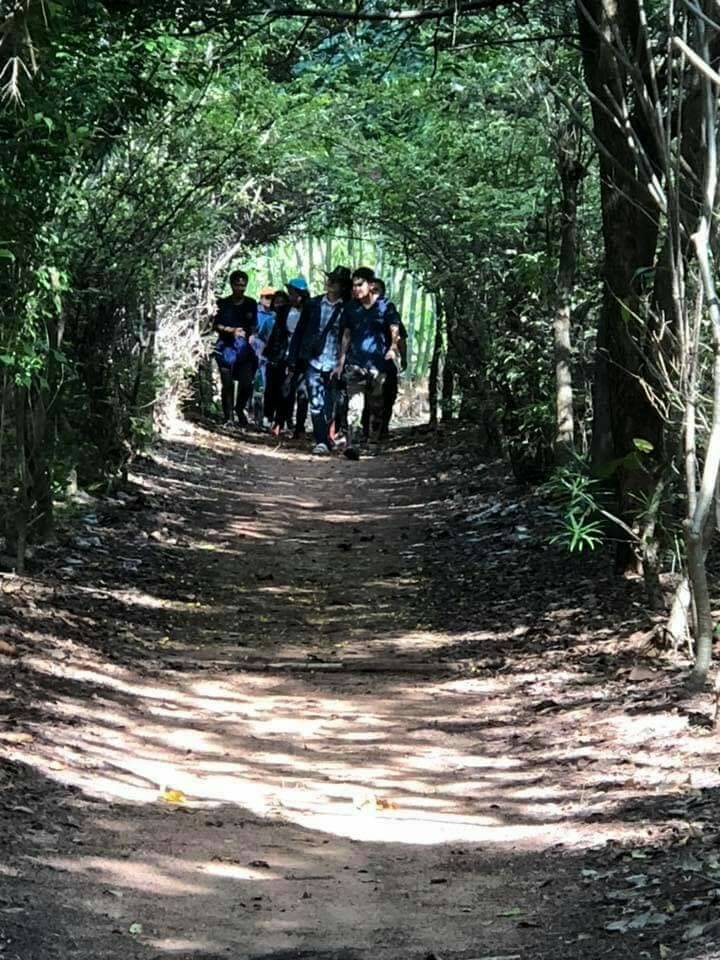 - คุณไกร  ยี่ลิเก ผู้ดูแลแหล่งท่องเที่ยว วนเกษตร  บ้านไร่ประไพ บ้านเลขที่ 127 หมู่ 13 ต.ในเมือง   อ.พิมาย  จ.นครราชสีมา2. ภูมิปัญญาท้องถิ่นด้านการแพทย์แผนไทย 	- คุณประไพ  หมายสุข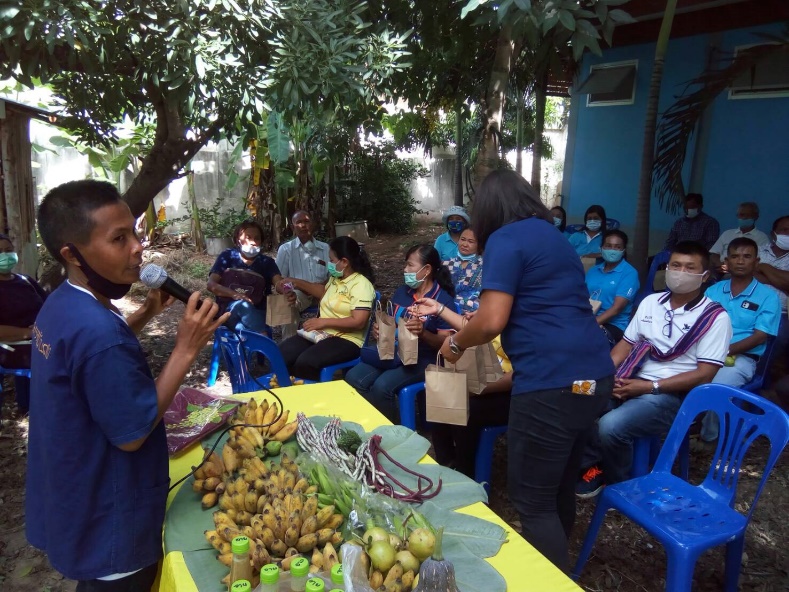 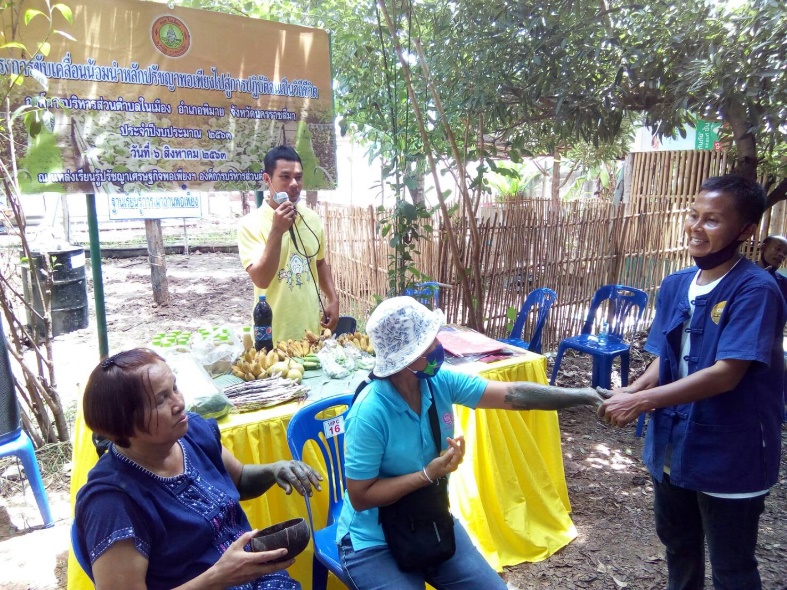 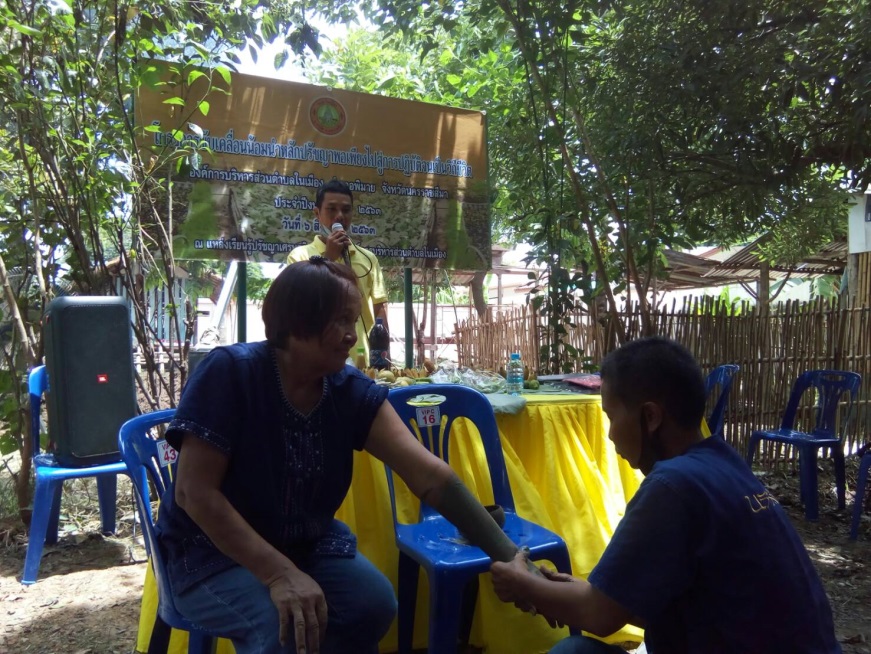 3. ภูมิปัญญาท้องถิ่นด้านศิลปกรรม	- ดนตรีไทย สีซอ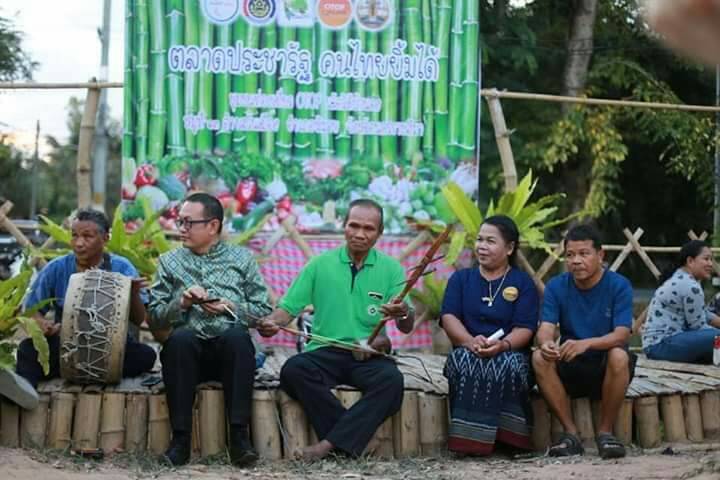 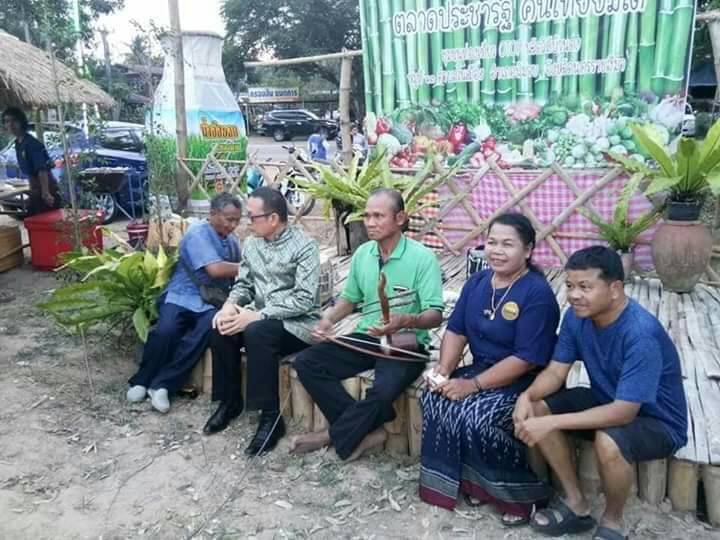 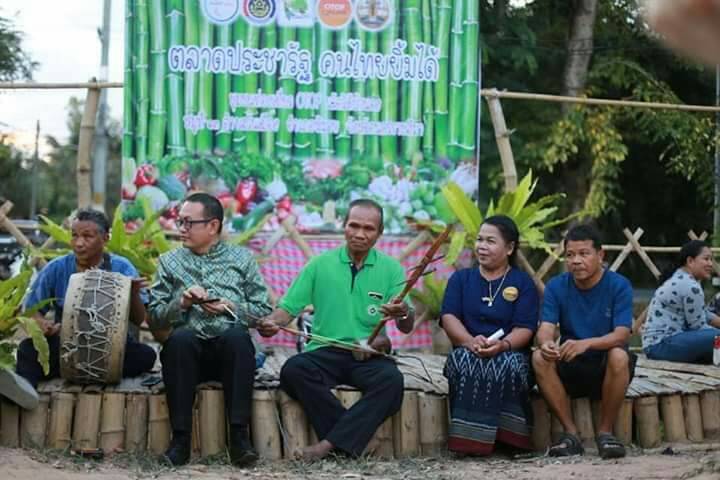 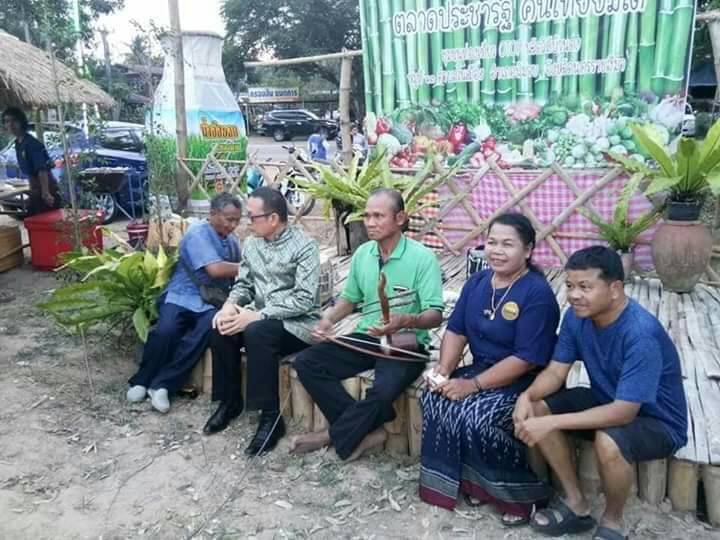     คุณตาปัญญา   เงื่อนพิมายบ้านเลขที่  42  หมู่ที่ 13 ต.ในเมือง  อ.พิมายจ.นครราชสีมา4. ภูมิปัญญาท้องถิ่นด้านอุตสาหกรรมและหัตถกรรม 	- การทำไม้กวาดดอกหญ้า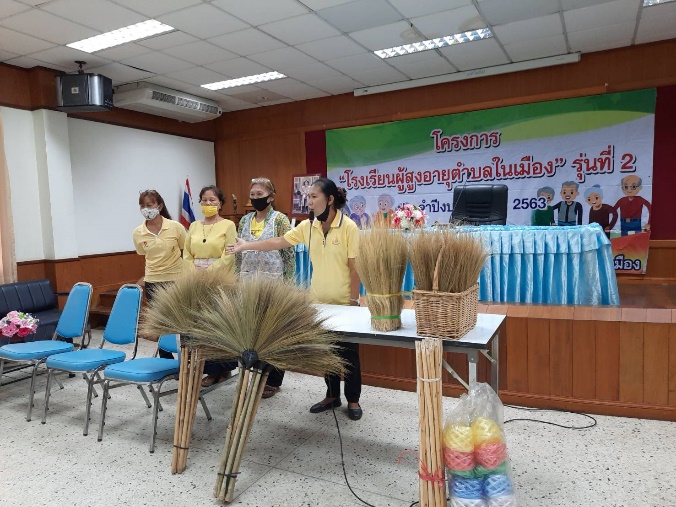 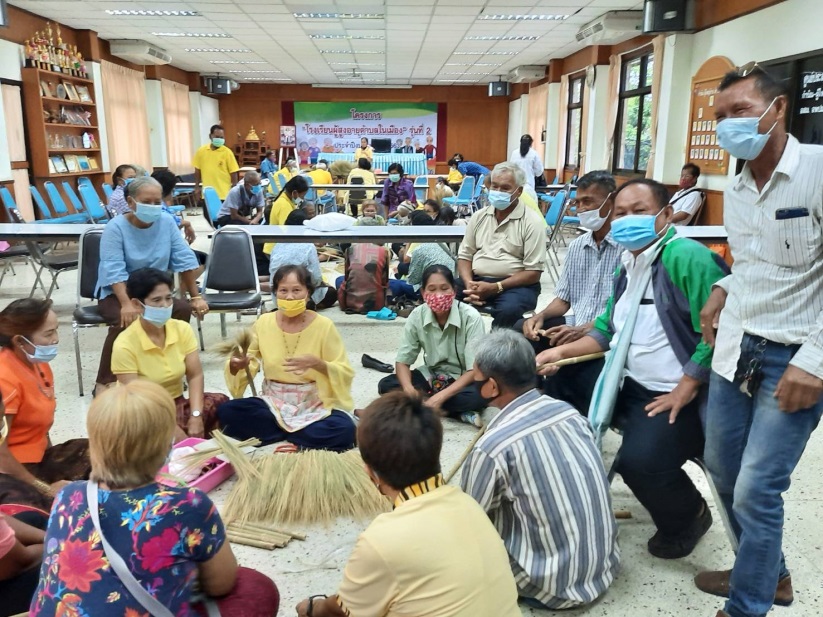 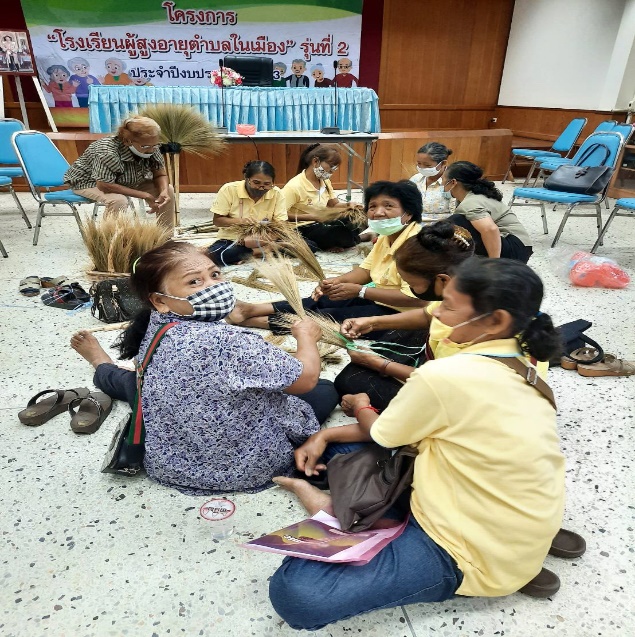 5. ภูมิปัญญาท้องถิ่นภาษาและวรรณกรรม 	- เพลงโครราช 	  เพลงโคราชพัฒนามาจาก “เพลงก้อม” มีลักษณะเด่นในการใช้คำร้องที่มีคำสัมผัสเป็นกาพย์กลอน และใช้ภาษาถิ่นผสมกับคำไทยภาคกลางมาร้อยเรียงเป็นบทเพลง ซึ่งในการขับร้องนั้นใช้ภาษาสำเนียงโคราชดั้งเดิม เพลงโคราชมีเนื้อหาที่เกี่ยวข้องกับชีวิตและสังคม เป็นเสมือนกระจกเงาที่ฉายความรู้สึกนึกคิดและความปรารถนาอันแท้จริงของชาวบ้าน ด้วยเหตุนี้เพลงโคราชจึงเป็นส่วนหนึ่งของวัฒนธรรมท้องถิ่นของชาวโคราชที่เป็นแหล่งสะสมภูมิปัญญาท้องถิ่นภูมิปัญญาด้านภาษา อารมณ์ขัน การทำมาหากินและชีวิตที่ผูกพันกับธรรมชาติเป็นแหล่งบันทึกภาพวิถีชีวิตของคนในท้องถิ่นเป็นอย่างดี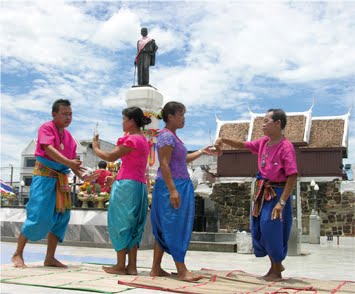  		คุณประยงค์   อาจศึก 		บ้านเลขที่ 120 หมู่ที่ 20 ต.ในเมือง อ.พิมาย จ.นครราชสีมา